-(Specifier Note: The purpose of this guide specification is to assist the Specifier in correctly specifying Extendable Video Wall Mounts and their installation. The Specifier needs to edit these guide specifications to fit the needs of each specific project. References have been made within the text of the specification to MasterFormat section numbers and titles. The Specifier needs to coordinate these numbers and titles with sections included for the specific project.Throughout the guide specification, there are Specifier Notes to assist in the editing of the file. Brackets have been used to indicate when a selection is required. Unless noted otherwise, the first option is the standard feature. Contact a Draper, Inc. representative for further assistance with appropriate product selections. AV equipment should be chosen during the planning stages of a project to ensure desired mounting and functions can be achieved. Often parties other than the Designer may select or even provide the AV Displays. Coordination between the mount and the display is critical. An AV consultant or expert either engaged by the designer or the client should be involved whenever possible to facilitate this coordination and ensure the success of the project.)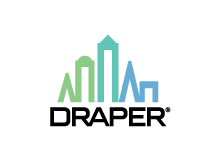 SECTION 11 52 23AUDIO-VISUAL EQUIPMENT SUPPORTSDraper, Inc. LCD Display Mounts – Extendable Video Wall MountGENERALSUMMARYSection Includes: LCD display mounts that can be extended away from supporting wall for service and access to back of display unit.ACTION SUBMITTALSRefer to Section [01 33 00 Submittal Procedures] [Insert section number and title].Product Data: For each LCD display mount, including manufacturer recommended installation procedures.Shop Drawings: Include dimensions, method of attachment, structural [and seismic] support.Coordination Drawings: Provide drawings and information indicating coordination between LCD Displays and display mounts.DELIVERY, STORAGE AND HANDLINGRefer to Section [01 60 00 Product Requirements] [Insert section number and title].Deliver LCD display mounts in manufacturer’s original, unopened, undamaged containers with identification labels intact.(Specifier Note: Draper, Inc. does not warrant against freight damage, concealed or otherwise. RETAIN inspection and storage paragraphs below for all projects.)Inspect for freight damage, concealed or otherwise, upon delivery to project site. Report damage to freight carrier immediately for replacement of LCD display mounts.WARRANTYManufacturer lifetime warranty against manufacturing defects.PRODUCTS(Specifier Note: Product information is proprietary to Draper, Inc. If additional products are required for competitive procurement, contact Draper, Inc. for assistance in listing competitive products that may be available.)BASIS OF DESIGN:Extendable Video Wall Mount by Draper, Inc.; 411 South Pearl Street; Spiceland, IN 47385-0425; Phone 765.987.7999; website www.draperinc.comSubject to compliance with requirements, manufacturers of products of equivalent design may be acceptable if approved in accordance with [Section 01 25 00 Substitution Procedures] [Insert section number and title].PERFORMANCE REQUIREMENTS(Specifier Note: Display mounts may require additional bracing to resist seismic loads depending on weight, project location, and installation details. Bracing and other support components are not provided by Draper and will need to be designed for specific applications, and detailed appropriately. DELETE seismic bracing paragraph below if not project specific.)Seismic Bracing: Design LCD display mount support to resist the effects of earthquake motion in accordance with Seismic Design Category [Insert Seismic Design Category] [as indicated on Drawings]. EXTENDABLE LCD DISPLAY MOUNTSExtendable mount that contains a spring-mounted scissor mechanism to hold the display away from the supporting wall for service and access to back of display, without affecting other displays in a multi-display wall.Distance from wall when not extended: 2-3/8 inch (60 mm) to back of display.Distance from wall when extended: 8-5/8 inch (220 mm) to back of display.Fine adjustment to height and depth positioning, allowing edge to edge multi-display mounting.Mount assembly includesStandard Wall Rail: extruded aluminum wall rail and two (2) end caps per railRail Length: 31-1/2 inches (800mm)Finish: Clear Anodized Aluminum] [[Single] [Two] Multi Display Wall Rail(s): extruded aluminum wall rail and two (2) end caps per rail.Rail Length: 78-3/4 inches (2000 mm) eachFinish: Clear Anodized Aluminum]Extendable vertical hanging brackets: 2 per mount.Finish: Powder coated, black(Specifier Note: Locking pin is included in mount package. A padlock can be utilized for increased personal safety and security from theft. DELETE the application which is not project specific.)[Locking Pin] [Padlock]Display attachment hardware.Mounting pattern: Suitable for VESA standard: 100-400 mm vertically. No limit horizontally.(Specifier Note: Display characteristics are critical to a successful display mount installation. The displays are not provided as part of the work result but require coordination especially when displays are to be Owner furnished. The Extendable Display mount allows for display weight of up to 99 lbs (45 kg) per mount. The minimum display size to be used with this mount is 37 inches (94 cm) and the maximum is 60 inches (152 cm) Coordinate with the AV Consultant or the Owner to complete the following items for the specific project.)Display characteristicsMaximum display weight: [Insert display weight] [99 lb (45 kg)] per mount assembly.Display size: [Insert Display size]EXECUTION(Specifier Note: Draper Extendable Video Wall Mount is meant to be mounted to a wall. COORDINATE requirements with desired installation.)PREPARATIONCoordinate layout and installation with wall construction and related components penetrating walls such as lighting fixtures.Coordinate requirements for blocking, structural [and seismic] supports, and bracing to ensure proper installation of video wall mounts and LCD displays.Coordinate location and requirements for power supply conduit, and wiring required to LCD displays.INSTALLATIONInstall LCD Display mounts at locations and heights indicated on Drawings.Utilize necessary hardware, anchors, brackets and fasteners; according to manufacturer's written instructions and as specified.LCD Display mounts to be installed square and level, and without gaps between LCD Display.FIELD QUALITY CONTROLVerify equipment supports are installed securely to substrate and within tolerances recommended by manufacturer.Correct deficiencies.PROTECTIONProtect LCD Display Mounts after installation from damage during remainder of construction. In the event of damage, remove and replace damaged component or entire unit as required to provide units in their original, undamaged condition.END OF SECTION